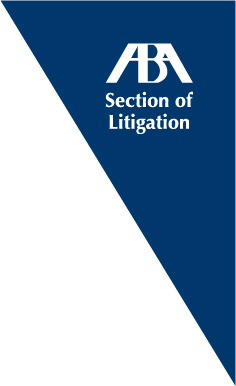 At the Forefront:An Insider’s Perspective on Environmental Enforcement and Litigation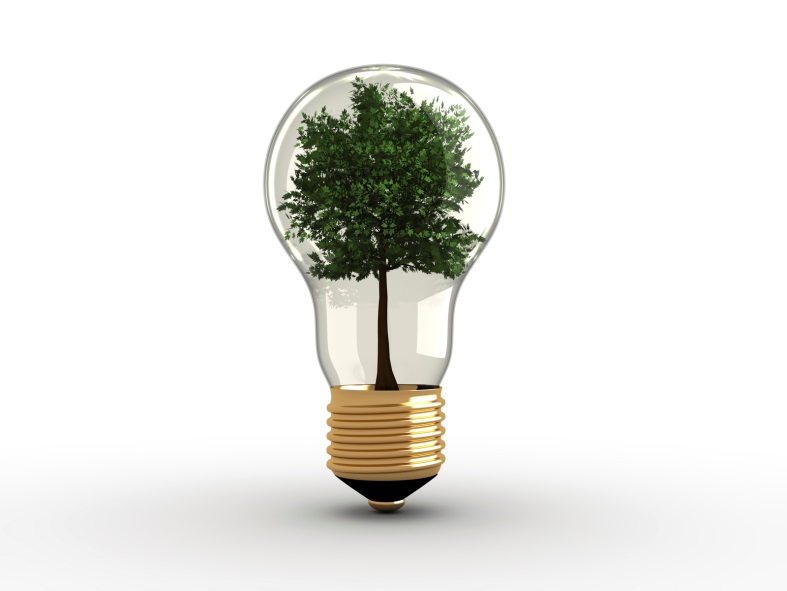 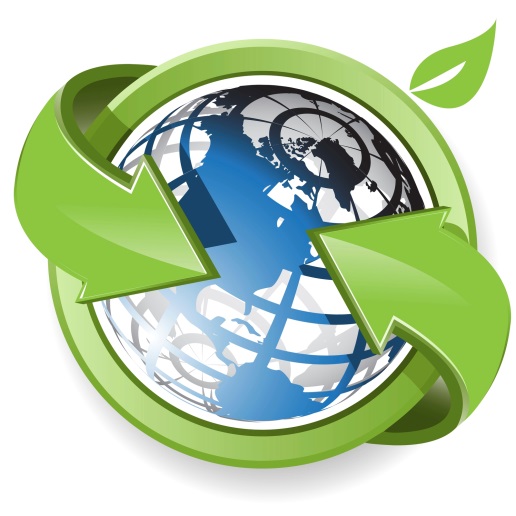 Thursday, July 24, 2014Arnold & Porter LLPWashington, DCSponsored by the ABA Section of Litigation’s 
Environmental Litigation Committee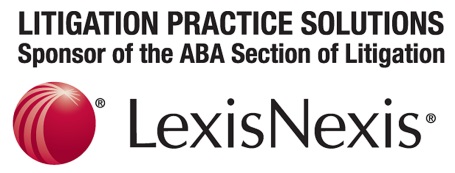 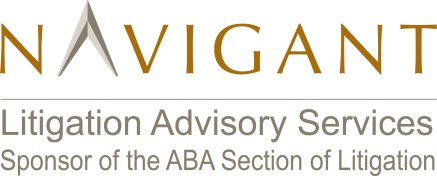                                                          AT THE FOREFRONT: AN INSIDER’S PERSPECTIVE ON ENVIRONMENTAL ENFORCEMENT AND LITIGATIONThursday, July 24, 2014Arnold & Porter LLP555 Twelfth Street, NWWashington, DC 20004-1206LAW FIRM SPONSORSAlston & Bird LLPArnold & Porter LLPBarnes & Thornburg, LLP
Beveridge & Diamond PCFarella Braun + Martel LLPNelson Mullins Riley & Scarborough LLPRobinson + Cole LLPShook Hardy & Bacon LLPThe Environmental Litigation Committee of the ABA Section of LitigationCo-Chairs:Regional CLE Planning CommitteeGENERAL INFORMATIONAccommodations:Transportation to and from Arnold & Porter LLP:Arnold & Porter LLP is located near the Metro Center stop on the Washington, DCMetro system on either the red, orange, or blue lines. Registration:Visit http://www.americanbar.org/groups/litigation/events_cle.html to register online or return the Registration Form on the following page with your payment (checks only) to:Katie Peternell
American Bar Association 
321 N. Clark St
Chicago, IL 60610Requests for refunds must be made in writing and received no later than July 22nd, in the ABA Section of Litigation office.  Please email your request to Katie Peternell, at 
katie.peternell@americanbar.org.  There will be a $10 administrative fee deducted from the refund.  Cancellations received after July 22nd will not be refunded; however, the Section will gladly accept substitutions for those unable to attend.MCLE Credit:The ABA directly applies for  and ordinarily receives CLE credit for ABA programs in AK, AL, AR, AZ, CA, CO, DE, GA, GU, HI, IA, IL, IN, KS, KY, LA, MN, MS, MO, MT, NM, NV, NY, NC, ND, OH, OK, OR, PA, SC, TN, TX, UT, VT, VA, VI, WA, WI, and WV. These states sometimes do not approve a program for credit before the program occurs. This course is expected to qualify for 3.5 CLE credit hours in 60-minute states, and 4.2 credit hours in 50-minute states. This transitional program is approved for both newly admitted and experienced attorneys in NY.  For more information about CLE accreditation in your state, visit http://www.americanbar.org/cle/mandatory_cle.html or contact Katie Peternell at katie.peternell@americanbar.org or 312.988.6714.Attendance List:Information included in the attendance list is protected by copyright and is solely intended for the individual and private use of ABA members in connection with the ABA’s mission, goals and activities.  All other use is strictly prohibited without prior written authorization from the ABA.  Prohibited use includes but is not limited to the copying, renting, leasing, selling, distributing, transmitting or transfer of all or any portions of the materials, or use for any other commercial and/or solicitation purposes of any type, or in connection with any action taken that violates the ABA’s copyright.REGISTRATION FORMName 								Affiliation 							Address 							City 					State 			Zip Code  			Telephone 			Fax 						E-mail 								ABA Member No. 							The information submitted on this registration form will be used only to create an attendance list for the At the Forefront: An Insider’s Perspective on Environmental Enforcement and Litigation.Registration Information$75.00	(Non-Section members)$65.00	(Section of Litigation members)$50.00 (Government, Academic and Non-Profit attorneys)$25.00 (Students)$20.00 (Networking Reception only)Pre-registration deadline is July 22, 2014. Checks for attendance and course materials should be made payable to the American Bar Association (Credit cards for on-line registration only).	I will attend the meeting and my check for $             .00 is enclosed.	I cannot attend the meeting, but would like to attend the networking reception and my check for $20        is enclosed.	I would like to join the Section of Litigation for $60.00 and attend the meeting for the section rate of $75.00.	I am unable to attend the meeting, but please send the course materials to the above address, at a cost of $35.00, a check for which is enclosed.A limited amount of scholarships are available for this program.  For more information, please contact: Katie Peternell at (312) 988-6714.Please send your Registration Form and check to:	Katie Peternell								American Bar Association								321 N. Clark St.								Chicago, IL 60610		For additional information about the program, please contact:James P. Ray 860-275-8257/jray@rc.comAllison B. Rumsey 202-942-5095/Allison.Rumsey@aporter.com1:00 – 1:15 p.mINTRODUCTION AND WELCOMEIntroduction
Environmental Litigation Committee Co-Chairs:Welcome
Thomas M. Milch, Chair
Arnold & Porter LLP, Washington, DC
Introduction
Environmental Litigation Committee Co-Chairs:Welcome
Thomas M. Milch, Chair
Arnold & Porter LLP, Washington, DC
1:15 – 2:45 p.m.CIVIL AND CRIMINAL ENVIRONMENTAL ENFORCEMENT UPDATEModerator:Krishna S. Dighe, Assistant Chief
U.S. Department of Justice, Environmental Crimes Section, Washington, DCPanel:Ben Fisherow, Chief
U.S. Department of Justice, Environmental Enforcement Section, Washington, DC

Todd Gleason, Senior Trial Attorney 
U.S. Department of Justice, Environmental Crimes Section, Washington, DC Ellen Mahan, Deputy Chief
U.S. Department of Justice, Environmental Enforcement Section, Washington, DC

Pam Mazakis, Deputy Director
U.S. Environmental Protection Agency, Office of Civil Enforcement, Washington, DCRecent court decisions and current Department of Justice and Environmental Protection Agency enforcement priorities affect case selection, trials, and case outcomes. This panel is comprised of senior and experienced attorneys from DOJ’s Environmental Enforcement Section, DOJ’s Environmental Crimes Section, and U.S. EPA. They will address recent developments that affect those who practice in the area of environmental enforcement, civil and criminal. Their expertise and backgrounds provide a unique view of federal enforcement of our Nation’s environmental laws.Recent court decisions and current Department of Justice and Environmental Protection Agency enforcement priorities affect case selection, trials, and case outcomes. This panel is comprised of senior and experienced attorneys from DOJ’s Environmental Enforcement Section, DOJ’s Environmental Crimes Section, and U.S. EPA. They will address recent developments that affect those who practice in the area of environmental enforcement, civil and criminal. Their expertise and backgrounds provide a unique view of federal enforcement of our Nation’s environmental laws.2:45 – 3:00 p.m.Break3:00 – 4:00 p.m.CHEVRON/ECUADOR LITIGATION: 
LESSONS LEARNEDModerator:Charles M. Denton
Barnes & Thornburg LLP,  Grand Rapids, MIPanel:Ava Barasso
Astigarraga Davis, Miami, FLRudy R. Perrino
Walsworth Franklin Bevins & McCall, LLP
Los Angeles, CAMarco Simons, Legal Director
EarthRights International, Washington, DCEven if you are not battling an $18 billion foreign environmental judgment, there are many aspects of the Chevron--Ecuador litigation proceedings which can provide practitioners with valuable lessons—ranging from forum non conveniens strategies, to creative legal theories for environmental claims, to discovery in support of international arbitration, to liabilities of experts/consultants and legal counsel, to third-party litigation funding/investment, and so much more from this continuing saga. Our panelists for this discussion include the litigation director of an environmental rights group who provided amicus support in this litigation; a former in-house counsel with insights from the analogous Dole Food Company—Nicaragua claims; and an international arbitration lawyer addressing discovery in support of international proceedings. You will not want to miss this panel and their valuable insights!Even if you are not battling an $18 billion foreign environmental judgment, there are many aspects of the Chevron--Ecuador litigation proceedings which can provide practitioners with valuable lessons—ranging from forum non conveniens strategies, to creative legal theories for environmental claims, to discovery in support of international arbitration, to liabilities of experts/consultants and legal counsel, to third-party litigation funding/investment, and so much more from this continuing saga. Our panelists for this discussion include the litigation director of an environmental rights group who provided amicus support in this litigation; a former in-house counsel with insights from the analogous Dole Food Company—Nicaragua claims; and an international arbitration lawyer addressing discovery in support of international proceedings. You will not want to miss this panel and their valuable insights!4:00 – 5:00 p.m.NEGOTIATING WITH THE GOVERNMENT: WHAT MISTAKES COMPANY LAWYERS MAKEModerator:Allison B. Rumsey
Arnold & Porter LLP, Washington, DCPanel:Lois J. Schiffer, General Counsel
National Oceanic and Atmospheric Administration, Washington, DCRachel Jacobson, Acting Assistant Secretary for Fish and Wildlife and Parks, U.S. Department of the Interior, Washington, DCThomas P. Carroll, Assistant Chief
U.S. Department of Justice, Environmental Enforcement Section, Washington, DCA panel of Government environmental officials will discuss the negotiation process with a focus on the tactical successes and mistakes they have seen in company adversaries.  Issues include the realistic limits of the cooperation vs. a more aggressive stance; the benefits of “owning the pen” in drafting key documents; the attendance of clients at negotiation sessions; the use of deadlines and “walk away” positions; and things that Company lawyers do that end up hurting their cause more than helping it.A panel of Government environmental officials will discuss the negotiation process with a focus on the tactical successes and mistakes they have seen in company adversaries.  Issues include the realistic limits of the cooperation vs. a more aggressive stance; the benefits of “owning the pen” in drafting key documents; the attendance of clients at negotiation sessions; the use of deadlines and “walk away” positions; and things that Company lawyers do that end up hurting their cause more than helping it.5:00 – 5:15 p.m.CLOSING REMARKS5:15 – 7:00 p.m.NETWORKING RECEPTIONMeaghan G. BoydAlston & Bird LLPAtlanta, GAJames P. RayRobinson + Cole LLPHartford, CTNessa Horewitch CoppingerBeveridge & Diamond P.C.Washington, DC Karen Aldridge Crawford
Nelson Mullins Riley & Scarborough LLPColumbia, SCCharles M. Denton
Barnes & Thornburg LLPGrand Rapids, MIKrishna S. DigheU.S. Department of JusticeWashington, DCJerry Fitzgerald EnglishLindabury McCormick Estabrook & Cooper, PCSummit, NJRobert L. HinesFarella Braun + Martel LLPSan Francisco, CADavid R. EricksonShook Hardy & Bacon LLPKansas City, MOAllison B. RumseyArnold & Porter LLPWashington, DC